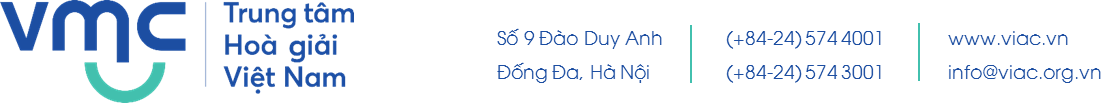 THÔNG TIN HÒA GIẢI VIÊNTRẦN DU LỊCHTRẦN DU LỊCHTRẦN DU LỊCH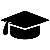 Tiến sỹ Kinh tế Tài chínhTiến sỹ Kinh tế Tài chính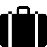 Nguyên Viện trưởng Viện Kinh tế TP HCMNguyên Viện trưởng Viện Kinh tế TP HCM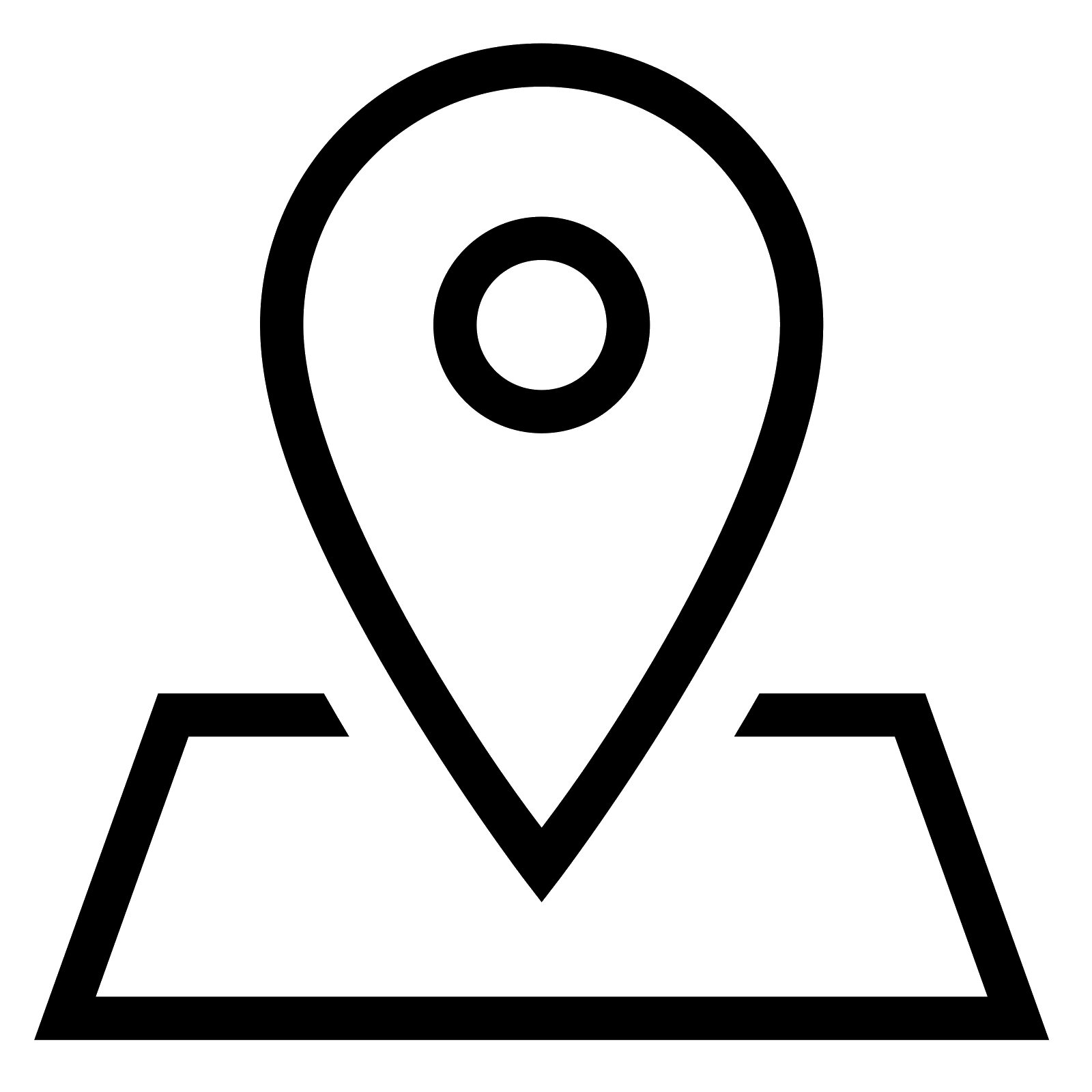 Thành phố Hồ Chí MinhThành phố Hồ Chí Minh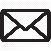 tdulich1952@gmail.com tdulich1952@gmail.com 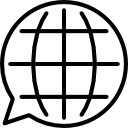 Thông thạo Tiếng Anh, Tiếng NgaThông thạo Tiếng Anh, Tiếng NgaĐào tạoĐào tạoĐào tạoĐào tạoTrình độ học vấnTrình độ học vấnTiến sĩ chuyên ngành Kinh tế, Cao cấp Quản lý Nhà nướcTiến sĩ chuyên ngành Kinh tế, Cao cấp Quản lý Nhà nướcQuá trình công tácQuá trình công tácQuá trình công tácQuá trình công tácTừ 28/07/2017Từ 28/07/2017Tổ Tư vấn kinh tế của Thủ tướng Chính phủ Việt Nam Nguyễn Xuân Phúc nhiệm kì 2016-2021 được thành lập theo Quyết định 1120/QĐ-TTgTổ Tư vấn kinh tế của Thủ tướng Chính phủ Việt Nam Nguyễn Xuân Phúc nhiệm kì 2016-2021 được thành lập theo Quyết định 1120/QĐ-TTg2011 - 20162011 - 2016Phó Trưởng Đoàn chuyên trách, đại biểu Quốc hội Việt Nam khóa XIII Đoàn đại biểu Quốc hội TP.Hồ Chí MinhPhó Trưởng Đoàn chuyên trách, đại biểu Quốc hội Việt Nam khóa XIII Đoàn đại biểu Quốc hội TP.Hồ Chí MinhKhen thưởngKhen thưởngKhen thưởngKhen thưởngHuân chương lao động hạng IIIHuân chương lao động hạng IIIHuân chương lao động hạng IIIHuân chương lao động hạng IIINhiều bằng khen của Thủ tướng Chính phủ; Bộ Bưu chính – Viễn thông và Ủy ban nhân dân Tp. Hồ Chí MinhNhiều bằng khen của Thủ tướng Chính phủ; Bộ Bưu chính – Viễn thông và Ủy ban nhân dân Tp. Hồ Chí MinhNhiều bằng khen của Thủ tướng Chính phủ; Bộ Bưu chính – Viễn thông và Ủy ban nhân dân Tp. Hồ Chí MinhNhiều bằng khen của Thủ tướng Chính phủ; Bộ Bưu chính – Viễn thông và Ủy ban nhân dân Tp. Hồ Chí Minh